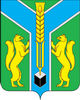 РОССИЙСКАЯ ФЕДЕРАЦИЯИРКУТСКАЯ ОБЛАСТЬМуниципальное образование «Заларинский район»РАЙОННАЯ ДУМАР Е Ш Е Н И Еот _________________                     р.п. Залари	              №  ______О внесении изменений в Положение о бюджетном процессе в муниципальном образовании «Заларинский район», утвержденным решением районной Думы от 13.10.2016г. № 12/74С целью приведения Положения о бюджетном процессе в муниципальном образовании «Заларинский район» в соответствие с Бюджетным Кодексом Российской Федерации,  руководствуясь Законом Иркутской области от 23 июля 2008 года № 55-оз «О бюджетном процессе в Иркутской области»,  статьями 6,30,47 Устава муниципального образования «Заларинский район», районная Дума   Р Е Ш И Л А: В Положение о бюджетном процессе в муниципальном образовании «Заларинский район»,   утвержденным решением районной Думы от 13.10.2016г. № 12/74 внести следующие изменения (Приложение 1). 2.  Настоящее решение подлежит официальному опубликованию в информационном листке «Мэрия» и размещению на официальном сайте муниципального образования «Заларинский район» в информационно-телекоммуникационной сети «Интернет».Председатель Думы                                      Мэр                      муниципального образования                     муниципального    образования «Заларинский район» 	                               «Заларинский район»  _______________А.Н.Кобешев                  _________________В.В.СамойловичПриложение № 1к решению районной Думы от ________________ № _____ИЗМЕНЕНИЯ В ПОЛОЖЕНИЕ О БЮДЖЕТНОМ ПРОЦЕССЕ В МУНИЦИПАЛЬНОМ ОБРАЗОВАНИИ «ЗАЛАРИНСКИЙ РАЙОН»,(Утв. решением районной Думы 13.10.2016г. № 12/74) статью 7 дополнить пунктом 3.1. следующего содержания:«3.1. Главный распорядитель (распорядитель) бюджетных средств в случаях, установленных Правительством Российской Федерации, Правительством Иркутской области, администрацией муниципального образования «Заларинский район», в порядке, установленном Комитетом по финансам администрации муниципального образования «Заларинский район», в соответствии с общими требованиями, установленными Министерством финансов Российской Федерации, вправе принять решение о передаче:1) своих бюджетных полномочий получателя бюджетных средств находящимся в его ведении получателям бюджетных средств или Федеральному казначейству (финансовому органу субъекта Российской Федерации, муниципального образования);2) полномочий получателей бюджетных средств, находящихся в ведении главного распорядителя бюджетных средств, другим получателям бюджетных средств, находящимся в его ведении.».Статью 11 изложить в следующей	 редакции (статья 11 в новой редакции вступает в силу с 1 января 2018г.)«Статья 11. Бюджетные полномочия получателя бюджетных средств1. Получатель бюджетных средств обладает следующими бюджетными полномочиями:1) составляет и исполняет бюджетную смету;2) принимает и (или) исполняет в пределах доведенных лимитов бюджетных обязательств и (или) бюджетных ассигнований бюджетные обязательства;3) обеспечивает результативность, целевой характер использования предусмотренных ему бюджетных ассигнований;4) вносит соответствующему главному распорядителю (распорядителю) бюджетных средств предложения по изменению бюджетной росписи;5) ведет бюджетный учет (обеспечивает ведение бюджетного учета);6) формирует бюджетную отчетность (обеспечивает формирование бюджетной отчетности) и представляет бюджетную отчетность получателя бюджетных средств соответствующему главному распорядителю (распорядителю) бюджетных средств;7) осуществляет иные полномочия, установленные Бюджетным Кодексом и принятыми в соответствии с ним нормативными правовыми актами (муниципальными правовыми актами), регулирующими бюджетные правоотношения.2. Получатель бюджетных средств передает другому получателю бюджетных средств бюджетные полномочия в порядке, установленном соответствующим финансовым органом, в соответствии с общими требованиями, установленными Министерством финансов Российской Федерации, в соответствии с решением главного распорядителя бюджетных средств, указанным в пункте 3.1 статьи 7 настоящего Положения.».Абзац 2 пункта 2 статьи 23 изложить в следующей редакции)  (абзац 2 пункта 2 статьи 23 вступает в силу с 01.01.2018г.)«Остатки средств  бюджета муниципального образования «Заларинский район» на начало текущего финансового года в объеме бюджетных ассигнований муниципального дорожного фонда, не использованных в отчетном финансовом году, направляются на увеличение в текущем финансовом году бюджетных ассигнований муниципального дорожного фонда, а также в объеме, определяемом правовым актом Думы муниципального образования «Заларинский район», могут направляться в текущем финансовом году на покрытие временных кассовых разрывов и на увеличение бюджетных ассигнований на оплату заключенных от имени муниципального образования «Заларинский район» муниципальных контрактов на поставку товаров, выполнение работ, оказание услуг, подлежавших в соответствии с условиями этих муниципальных контрактов оплате в отчетном финансовом году, бюджетных ассигнований на предоставление субсидий юридическим лицам, предоставление которых в отчетном финансовом году осуществлялось в пределах суммы, необходимой для оплаты денежных обязательств получателей субсидий, источником финансового обеспечения которых являлись указанные субсидии, в объеме, не превышающем сумму остатка неиспользованных бюджетных ассигнований на указанные цели, в случаях, предусмотренных решением Думы муниципального образования «Заларинский район» о местном бюджете.».Консультант-юрист юридического отделаАдминистрации МО «Заларинский район»М.А.Минеева